Филиал Федерального государственного бюджетного учреждения наукиИнститута машиноведения им. А.А. Благонравова Российской академии наук Научный центр нелинейной волновой механики и технологии РАН»(НЦ НВМТ РАН)ПриказОт  28 июля 2023 г.						                             №   ___19-к_____Москва Об объявлении конкурса на замещение вакантных должностей научных работниковВ соответствии с приказом Министерства образования и науки РФ от 02 сентября 2015 г. № 937 о порядке проведения конкурса на замещение должностей научных работников (пункт 5)ПРИКАЗЫВАЮ:1. Объявить конкурс на следующую вакантную должность:2. Заведующему отделом научно-технической информации, пропаганды и выставок ИМАШ РАН обеспечить в установленном порядке размещение объявлений на официальном сайте ИМАШ РАН.4. Секретарю конкурсной комиссии Грановой Галине Николаевне в установленные сроки организовать контроль подачи заявок претендентов на  электронный адрес ggranova@gmail.com, sekretar@imash.ru для рассмотрения и обеспечить работу конкурсной комиссии в соответствии с Положением о ней.5. Контроль за исполнения приказа оставляю за собой.Директор НЦ НВМТ РАНЧлен-корреспондент РАН                                        О.Р. Ганиев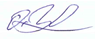 №п/пНаименование должностиКол-во ставок(ед.)Наименование подразделенияДата окончания приема заявок для участия в конкурсеСрок рассмотрения заявок1.Главный научный сотрудник по совместительству0.5Лаборатория генерации нелинейных волн28.09.2023с 01.10.2023по 10.10.2023